PLÁN SVOZŮ POPELNIC NA ROK 202022. ledna 2020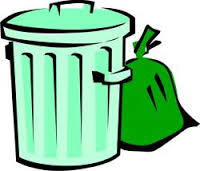 19. února 202018. března 202015. dubna 202013. května 202010. června 20208. července 20205. srpna 20202. září 2020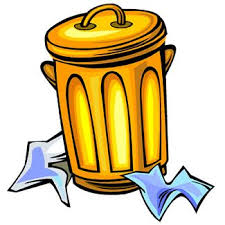 30. září 202028. října 202025. listopadu 202023. prosince 2020